6th NARECOM – NAnoEnviCz REesearch COmmunity Meeting Time: May 26 at 2:30 p.m. ZOOM MEETINGTitle: Magnetic properties of metal oxidesPROGRAM:Jakub Ederer, Pavel Janoš (UJEP): Fe3O4/CeO2 magnetically separable composite: preparation and selected applicationsOndřej Životský, Jiří Luňáček (Technical University of Ostrava): Magnetic and structural characteristics of CeO2 and Fe-oxide/CeO2 reactive sorbentsIvo Šafařík (Biology Centre of CAS): Magnetically responsive nanozymes (From magnetic adsorbents to nanozymes)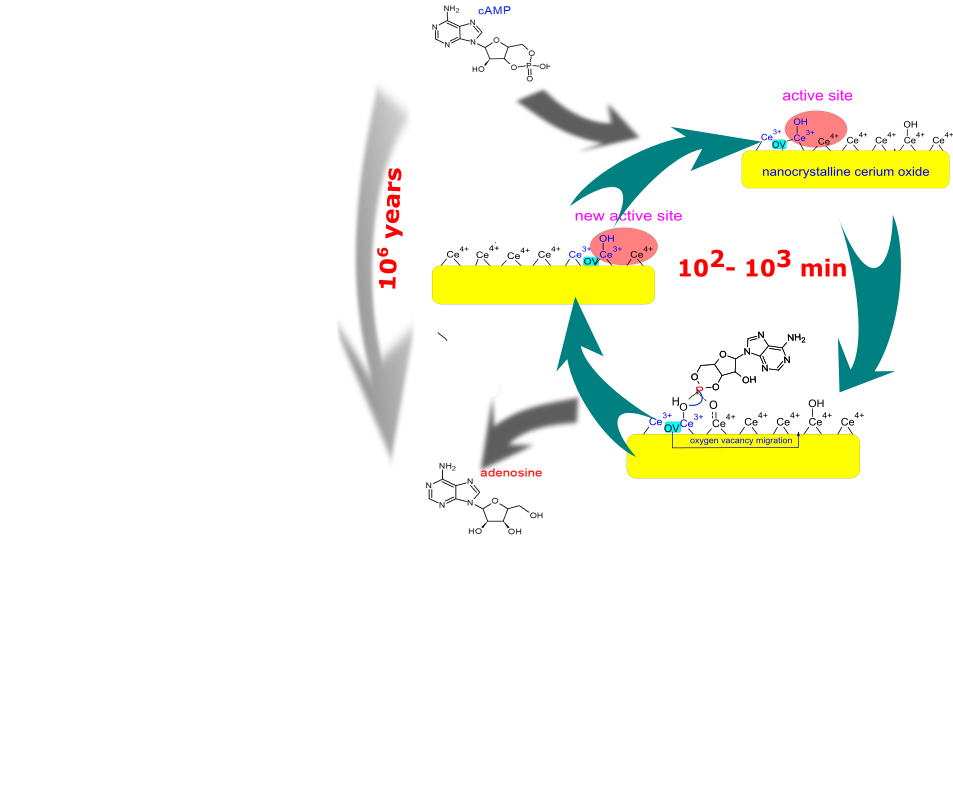 